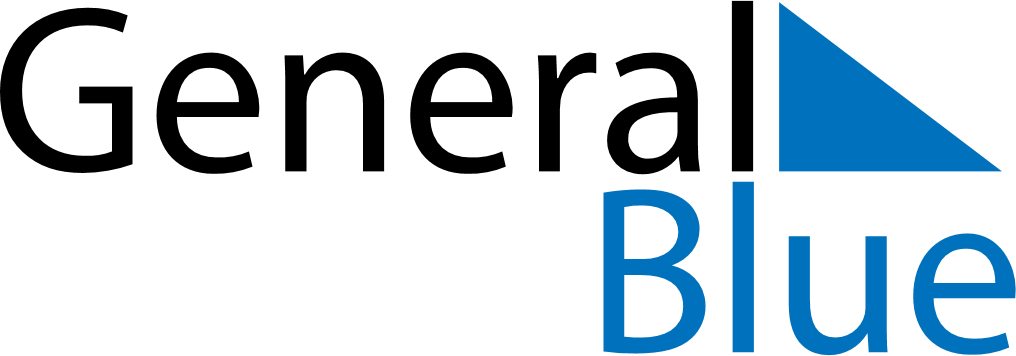 May 2020May 2020May 2020May 2020Dominican RepublicDominican RepublicDominican RepublicSundayMondayTuesdayWednesdayThursdayFridayFridaySaturday11234567889Labour Day10111213141515161718192021222223242526272829293031